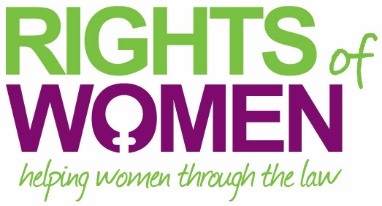 Sexual Harassment Advice LineVolunteer Application FormName:Home address:Name of Firm/Chambers:Email:Phone:All Rights of Women volunteer legal advisers for the Sexual Harassment Advice Line must be qualified women employment solicitors or barristers with a current practising certificate.Date of call/qualification:	Please give details of your experience of sexual harassment law:Please give details of any previous experience giving advice/working for an advice line:Why do you want to volunteer for Rights of Women?:We ask you to commit to a minimum of one 2-hour session per month. This will be done remotely.  How many times can you advise each month?:One 				Two 				Three In order for us to best design our service please, please tell us which time would you prefer to volunteer?:Mondays (3-5 or 6-8pm)	Tuesdays (3-5 or 6-8pm)	Wednesdays ((3-5 or 6-8pm)Other (please specify): Please give two professional references, one of whom should be your present or most recent employer, if applicable. Note that referees will only be contacted following an interview and subject to you being selected. Referee 1: Name: Address:  Tel:Email: Relationship to you:Referee 2: Name: Address:  Tel:Email: Relationship to you:Please tell us where you saw this position advertised?The information you have given will be treated confidentially. Please return this form along with the equal opportunities monitoring form and a copy of your current practising certificate by email to jenny@row.org.uk.If your application is successful, you will be asked to attend and interview and complete a Rights of Women training session.